О внесении изменений в постановление администрации муниципального образования Юго-Восточное Суворовского района от 22.03.2023 №16 "Об утверждении муниципальной программы «Защита населения и территорий муниципального образования Юго-Восточное Суворовского района от чрезвычайных ситуаций, обеспечение пожарной безопасности и безопасности людей на водных объектах»На основании статьи 46 Устава муниципального образования Юго-Восточное Суворовского района, администрация муниципального образования Юго-Восточное Суворовского района ПОСТАНОВЛЯЕТ:1. Внести в постановление администрации муниципального образования Юго-Восточное Суворовского района от 22.03.2023 №16 "Об утверждении муниципальной программы «Защита населения и территорий муниципального образования Юго-Восточное Суворовского района от чрезвычайных ситуаций, обеспечение пожарной безопасности и безопасности людей на водных объектах" следующие изменения:приложение к постановлению изложить в новой редакции (приложение).2. Настоящее постановление опубликовать в средствах массовой информации и разместить на сайте муниципального образования Юго-Восточное Суворовского района в сети интернет по адресу: https://yugovostochnoe.tulobl.ru.3. Постановление вступает в силу со дня его официального опубликования.Приложение № 1к проекту постановления администрациимуниципального образованияЮго-Восточное Суворовского районаМуниципальная программа «Защита населения и территорий муниципального образования Юго-Восточное Суворовского района от чрезвычайных ситуаций, обеспечение пожарной безопасности и безопасности людей на водных объектах»Паспорт муниципальной программы «Защита населения и территорий муниципального образования Юго-Восточное Суворовского района от чрезвычайных ситуаций, обеспечение пожарной безопасности и безопасности людей на водных объектах»1. Содержание проблемы и обоснование ее решения программно-целевым методомСтатистические данные за последние 2 года свидетельствуют о том, что на территории муниципального образования Юго-Восточное Суворовского района произошло 6 пожаров, травмирован 1 человек, повреждено и уничтожено 3 автомобиля, произошло 20 возгораний.Несмотря на то, что ежегодно статистика количества пожаров, материального ущерба от них и гибели людей на пожарах снижается, последствия от них остаются крайне высокими.В значительной мере это обусловлено недостаточной защищенностью населения от пожаров, особенно слабо защищенных в социальном отношении людей (малоимущие, пенсионеры, дети), малонаселенных и удаленных от поселка Ханино населенных пунктов.Пожары в жилом секторе составляют основную часть в структуре пожаров по объектам их возникновения.На территории муниципального образования Юго-Восточное Суворовского района дислоцируются 2 пожарные части – ПСЧ-61 пос. Ханино и ПСЧ-102 с.Кулешово.Неблагополучная ситуация, сложившаяся в области пожарной безопасности на территории муниципального образования Юго-Восточное Суворовского района, обусловлена наличием ряда проблем, связанных, в частности, с недостаточностью средств, выделяемых на осуществление мероприятий по обеспечению пожарной безопасности.Успешное комплексное решение масштабных и разнородных задач, объединенных единой целевой установкой, возможно лишь с использованием программно-целевых методов, реализующих системный подход.Проблема совершенствования противопожарной защиты может быть решена только с помощью комплекса взаимосвязанных по ресурсам и срокам исполнения мероприятий. Таким образом, единственным способом реализации политики в области пожарной безопасности является программа.Реализация программы позволит решать указанные проблемы и добиться значительного роста основных показателей деятельности подразделений пожарной охраны по защите населения и территорий от пожаров, а также сокращения людских и материальных потерь от огня при максимально эффективном управлении средствами бюджета.2. Цели и задачи муниципальной программыЦель программы:Обеспечение необходимых условий для безопасной жизнедеятельности и устойчивого социально-экономического развития муниципального образования Юго-Восточное Суворовского района.Задачи программы:- развитие механизмов координации управления в сфере пожарной безопасности, повышения безопасности населения и территории от угроз ЧС природного и техногенного характера, охраны окружающей среды;- совершенствование организационной основы сил ликвидации чрезвычайных ситуаций, тушения пожаров и гражданской обороны;- совершенствование системы подготовки руководящего состава и населения в области предупреждения и ликвидации чрезвычайных ситуаций и обеспечения пожарной безопасности;- обеспечение безопасности людей на водных объектах.3. Обоснование выделения подпрограмм муниципальной программыВ рамках муниципальной программы выделены подпрограммы:1. «Снижение рисков и смягчение последствий чрезвычайных ситуаций природного и техногенного характера на территории муниципального образования Юго-Восточное Суворовского района на 2019-2025 годы»2. «Пожарная безопасность в муниципальном образовании Юго-Восточное Суворовского района на 2019-2025 годы»Подпрограммы носят функциональный характер, и реализуются в установленной сфере деятельности ответственным исполнителем и участниками подпрограммы.Выделение подпрограмм обусловлено реализацией приоритетов государственной политики в сфере защиты населения и территории от ЧС, обеспечения пожарной безопасности и безопасности людей на водных объектах на территории муниципального образования Юго-Восточное Суворовского района и направлено на обеспечение выполнения целей, задач и мероприятий муниципальной программы.Скоординированная деятельность по реализации подпрограмм должна обеспечить достижение программной цели, а также усиление позиций и улучшение качественных параметров и показателей на территории муниципального образования4. Ресурсное обеспечение муниципальной программыОбъемы финансирования мероприятий программы подлежат корректировке в зависимости от возможностей бюджета муниципального образования Юго-Восточное Суворовского района на очередной финансовый год.5.Этапы и сроки реализации программыМуниципальная программа будет реализована в один этап: 2019 – 2025 годы.ПОДПРОГРАММА«Снижение рисков и смягчение последствий чрезвычайных ситуаций природного и техногенного характера на территории муниципального образования Юго-Восточное Суворовского района на 2019 - 2025 годы»ПАСПОРТподпрограммы: «Снижение рисков и смягчение последствий чрезвычайных ситуаций природного и техногенного характера на территории муниципального образования Юго-Восточное Суворовского района на 2019-2025 годы»1. Содержание проблемы и обоснование ее решения программным - целевым методомСферой реализации подпрограммы является организация эффективной деятельности в области гражданской обороны, защиты населения и территорий от ЧС, обеспечения безопасности людей на водных объектах.Создание организованных мест массового отдыха людей на воде (пляжей) является главной составляющей в создании комплексной безопасности населения на водных объектах.Ежегодно весной в период паводка на территории муниципального образования, повышается уровень воды в реке и водоемах.Снижение рисков и смягчение последствий ЧС природного, техногенного характера, предотвращение гибели людей достигается за счёт повышения эффективности реализации полномочий органов местного самоуправления в области обеспечения безопасности жизнедеятельности населения. Для предотвращения ЧС на территории муниципального образования существенное значение имеет система принимаемых мер.Техногенные аварии могут создать угрозу жизни или повлечь за собой многочисленные человеческие жертвы, привести к разрушению зданий, сооружений, оборудования и транспортных средств, нарушить производственный и транспортный процесс, жизнеобеспечение населения, а также нанести ущерб окружающей природной среде, поэтому своевременное оповещение и информирование населения о ЧС играет большую роль.Успешное комплексное решение масштабных и разнородных задач, объединенных единой целевой установкой, возможно лишь с использованием программных - целевых методов, реализующих системный подход.К обстоятельствам, возникновение которых может негативно отразиться на реализации подпрограммы в целом и не позволит достичь плановых показателей, относятся:а) сокращение объемов финансирования мероприятий из бюджетов муниципального образования;б) резкое изменение климата, существенно изменяющее вероятностные показатели ЧС.С учетом уровня угроз для безопасного развития муниципального образования эффективное противодействие возникновению ЧС не может быть обеспечено только в рамках основной деятельности органов местного самоуправления муниципального образования Юго-Восточное Суворовского района. Характер проблемы требует долговременной стратегии и организационно - финансовых механизмов взаимодействия и координации усилий для решения первоочередных задач и проведения превентивных мероприятий.2. Цели и задачи муниципальной подпрограммыЦель подпрограммы – Создание условий для обеспечения безопасного пребывания населения на водных объектах, расположенных на территории муниципального образования Юго-Восточное Суворовского районаЗадачами подпрограммы являются:- обеспечение безопасности на водных объектах при прохождении весеннего паводка, организация переправы на р. Упа;- обеспечение безопасности на водных объектах при организации летнего отдыха населения.Достижение целей и решение задач подпрограммы обеспечивается путем выполнения основных мероприятий. Состав мероприятий подпрограммы может корректироваться по мере решения ее задач.Отдельные мероприятия являются взаимозависимыми, успешное выполнение одного мероприятия может зависеть от выполнения других. Последовательность выполнения отдельных мероприятий и решения задач подпрограммы определяется ответственным исполнителем и участниками муниципальной подпрограммы.3. Ресурсное обеспечение подпрограммыОбъемы финансирования мероприятий подпрограммы подлежат корректировке в зависимости от возможностей бюджета муниципального образования на очередной финансовый год.4. Срок реализации муниципальной подпрограммыПодпрограмма будет реализована в 1 этап: 2019 – 2025 годы.5. Перечень основных мероприятий по реализации муниципальной подпрограммы«Снижение рисков и смягчение последствий чрезвычайных ситуаций природного и техногенного характера»6. Перечень показателей (индикаторов) результативности и эффективности ПодпрограммыТаблица 1Паспорт показателя«Количество населения, оповещаемого в случаевозникновения чрезвычайных ситуаций»Паспорт показателя«Количество населения, информируемого в случаевозникновения чрезвычайных ситуаций»Паспорт показателя«Процент населения, оповещаемого в случаевозникновения чрезвычайных ситуаций»Паспорт показателя«Процент населения, информируемого в случаевозникновения чрезвычайных ситуаций»ПОДПРОГРАММА «Пожарная безопасность в муниципальном образовании Юго-Восточное Суворовского района на 2019-2025 годы»ПАСПОРТ подпрограммы: «Пожарная безопасность в муниципальном образовании Юго-Восточное Суворовского района на 2019-2025 годы»1. Содержание проблемы и обоснование ее решения программно-целевым методомОбеспечение пожарной безопасности остается сложной и многогранной проблемой, которая стоит в ряду основополагающих в системе безопасности личности, общества и государства.Реализация подпрограммы позволит решать задачи по защите населения и территорий от пожаров, а также сокращения людских и материальных потерь от огня при максимально эффективном управлении средствами муниципального бюджета.К обстоятельствам, возникновение которых может негативно отразиться на реализации подпрограммы в целом и не позволит достичь плановых показателей, относятся:а) сокращение объемов финансирования мероприятий из бюджета муниципального образования;б) несвоевременное выполнение работ по противопожарной защите территории муниципального образования;в) резкое изменение климата, существенно изменяющее вероятностные показатели ЧС.Решение этих сложных задач возможно только целевыми программными методами, сосредоточив основные усилия на решении главной задачи – заблаговременного осуществления комплекса мер, направленных на предупреждение и максимально возможное уменьшение рисков возникновения пожаров, а также на сохранение здоровья людей, снижения материальных потерь.2. Цели и задачи муниципальной подпрограммыПриоритетами государственной политики в области обеспечения уменьшения рисков от пожаров на территории муниципального образования Юго-Восточное Суворовского района, являются повышение эффективности мероприятий по минимизации риска пожаров, угроз жизни и здоровью людей.Целью муниципальной подпрограммы является:Создание условий, направленных на повышение эффективности деятельности администрации муниципального образования по защите населения и территорий района от угроз чрезвычайных ситуаций природного и техногенного характера (далее – ЧС) и пожаров.Основными задачами, решение которых предусмотрено муниципальной подпрограммой, являются:- сокращение количества пожаров;- сокращение людских и материальных потерь от ЧС и пожаров;- обеспечение необходимых условий для безопасной жизнедеятельности и устойчивого социально-экономического развития муниципального образования3. Ресурсное обеспечение муниципальной подпрограммыОбъемы финансирования мероприятий муниципальной подпрограммы подлежат корректировке в зависимости от возможностей бюджета муниципального образования Юго-Восточное Суворовского района на очередной финансовый год.4. Сроки и этапы реализации муниципальной подпрограммыПодпрограмма будет реализована в 1 этап: 2019 – 2025 годы.4. Перечень основных мероприятий по реализации муниципальной подпрограммы«Пожарная безопасность в муниципальном образовании Юго-Восточное Суворовского района на 2019-2025 годы»6 Перечень показателей (индикаторов) результативности и эффективности ПодпрограммыПоказатели (индикаторы) приведены в таблице 1.Таблица 1Паспорт показателя«Среднее время прибытия подразделений пожарной охраны к месту пожара»Паспорт показателя«Количество пожаров»Паспорт показателя«Количество людей, погибших на пожарах»Паспорт показателя«Количество людей, травмированных на пожарах»Паспорт показателя«Размер материального ущерба, причиненного пожарами»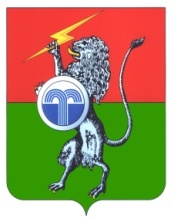 Глава администрациимуниципального образованияЮго-Восточное СуворовскогорайонаО.А. ГрибковаНаименование муниципальной программы«Защита населения и территории муниципального образования Юго-Восточное Суворовского района от чрезвычайных ситуаций, обеспечение пожарной безопасности и безопасности людей на водных объектах»Исполнитель муниципальной программыАдминистрация муниципального образования Юго-Восточное Суворовского района.Соисполнитель муниципальной программыАдминистрация муниципального образования Суворовский район.Цель муниципальной программыОбеспечение необходимых условий для безопасной жизнедеятельности и устойчивого социально-экономического развития муниципального образования Юго-Восточное Суворовского района.Задачи муниципальной программы- развитие механизмов координации управления в сфере пожарной безопасности, повышения безопасности населения и территории от угроз ЧС природного и техногенного характера, охраны окружающей среды;- совершенствование организационной основы сил ликвидации чрезвычайных ситуаций, тушения пожаров и гражданской обороны;- совершенствование системы подготовки руководящего состава и населения в области предупреждения и ликвидации чрезвычайных ситуаций и обеспечения пожарной безопасности;- обеспечение безопасности людей на водных объектах. Показатели муниципальной программы- количество населения, оповещаемого в случае возникновения ЧС;- процент населения, оповещаемого в случае возникновения ЧС;- количество населения, информируемого в случае возникновения ЧС;- процент населения, информируемого в случае возникновения ЧС;- среднее время прибытия подразделений пожарной охраны к месту пожара;- количество пожаров;- количество людей, погибших на пожарах;- количество людей, травмированных на пожарах;- размер материального ущерба, причиненного пожарами; Программно-целевые инструменты муниципальной программы1. «Снижение рисков и смягчение последствий чрезвычайных ситуаций природного и техногенного характера на территории муниципального образования Юго-Восточное Суворовского района на 2019-2025 годы»2. «Пожарная безопасность в муниципальном образовании Юго-Восточное Суворовского района на 2019-2025 годы»Этапы и сроки реализации муниципальной программыПрограмма будет реализована в один этап:2019 – 2025 годы.Ресурсное обеспечение муниципальной программыОбщий объем финансовых средств по программе: «Защита населения и территорий муниципального образования Юго-Восточное Суворовского района от чрезвычайных ситуаций, обеспечение пожарной безопасности и безопасности людей на водных объектах» - 2074,15127 тыс. руб., в том числе:2019 год – 248,20000 тыс. руб.2020 год – 224,13700 тыс. руб.2021 год – 189,72394 тыс. руб.2022 год – 275,21424 тыс. руб.2023 год – 536,87609 тыс. руб.2024 год - 300,00000 тыс.руб2025 год - 300,00000 тыс.рубВ том числе объем финансовых средств по подпрограммам:Подпрограмма «Снижение рисков и смягчение последствий чрезвычайных ситуаций природного и техногенного характера на территории муниципального образования Юго-Восточное Суворовского района на 2019-2025 годы» - 1 125,75127 тыс. руб., в том числе:2019 год – 148,60000 тыс. руб., в т.ч. 148,60000 тыс. руб. из бюджета МО Суворовский район2020 год – 124,53700 тыс. руб. в т.ч. 124,53700 тыс. руб. из бюджета МО Суворовский район2021 год – 189,72394 тыс. руб. в т.ч. 149,50000 тыс. руб. из бюджета  МО Суворовский район2022 год – 175,61424 тыс. руб. в т.ч. 105,48771 из бюджета МО Суворовский район2023 год – 187,27609 тыс. руб. в т.ч. 112,56379 из бюджета МО Суворовский район2024 год - 150,00000 тыс. руб.2025 год - 150,00000 тыс. руб.Подпрограмма «Пожарная безопасность в муниципальном образовании Юго-Восточное  Суворовского района на 2019-2025 годы» - 948,40000 тыс. руб., в том числе:2019 год – 99,60000 тыс. руб.2020 год – 99,60000 тыс. руб.2021 год –  0,00000 тыс. руб.2022 год – 99,60000 тыс. руб.2023 год – 349,60000 тыс. руб.2024 год - 150,00000 тыс.руб.2025 год - 150,00000 тыс. руб.Ожидаемые конечные результаты реализации программыВ результате выполнения мероприятий, намеченных настоящей программой, предполагается уменьшить количество погибших и травмированных людей при пожарах, обеспечить сокращение материальных потерь создать эффективную систему обеспечения пожарной безопасности. Наименование ресурсовЕдиница измеренияЕдиница измеренияПотребностьПотребностьПотребностьПотребностьПотребностьПотребностьПотребностьПотребностьНаименование ресурсовЕдиница измеренияЕдиница измеренияВсегоВ том числе по годам:В том числе по годам:В том числе по годам:В том числе по годам:В том числе по годам:В том числе по годам:В том числе по годам:Наименование ресурсовЕдиница измеренияЕдиница измеренияВсего2019202020212022 202320242025«Защита населения и территории муниципального образования Юго-Восточное Суворовского района от чрезвычайных ситуаций, обеспечение пожарной безопасности и безопасности людей на водных объектах»«Защита населения и территории муниципального образования Юго-Восточное Суворовского района от чрезвычайных ситуаций, обеспечение пожарной безопасности и безопасности людей на водных объектах»«Защита населения и территории муниципального образования Юго-Восточное Суворовского района от чрезвычайных ситуаций, обеспечение пожарной безопасности и безопасности людей на водных объектах»«Защита населения и территории муниципального образования Юго-Восточное Суворовского района от чрезвычайных ситуаций, обеспечение пожарной безопасности и безопасности людей на водных объектах»«Защита населения и территории муниципального образования Юго-Восточное Суворовского района от чрезвычайных ситуаций, обеспечение пожарной безопасности и безопасности людей на водных объектах»«Защита населения и территории муниципального образования Юго-Восточное Суворовского района от чрезвычайных ситуаций, обеспечение пожарной безопасности и безопасности людей на водных объектах»«Защита населения и территории муниципального образования Юго-Восточное Суворовского района от чрезвычайных ситуаций, обеспечение пожарной безопасности и безопасности людей на водных объектах»«Защита населения и территории муниципального образования Юго-Восточное Суворовского района от чрезвычайных ситуаций, обеспечение пожарной безопасности и безопасности людей на водных объектах»«Защита населения и территории муниципального образования Юго-Восточное Суворовского района от чрезвычайных ситуаций, обеспечение пожарной безопасности и безопасности людей на водных объектах»«Защита населения и территории муниципального образования Юго-Восточное Суворовского района от чрезвычайных ситуаций, обеспечение пожарной безопасности и безопасности людей на водных объектах»«Защита населения и территории муниципального образования Юго-Восточное Суворовского района от чрезвычайных ситуаций, обеспечение пожарной безопасности и безопасности людей на водных объектах»бюджет МО Юго-Восточное Суворовского районатыс. руб.тыс. руб.2074,15127248,20000224,13700189,72394275,21424536,87609300,00000300,00000Потребность в ресурсах по подпрограмме: «Снижение рисков и смягчение последствий чрезвычайных ситуаций природного и техногенного характера на территории муниципального образования Юго-Восточное Суворовского района на 2019-2025 годы»Потребность в ресурсах по подпрограмме: «Снижение рисков и смягчение последствий чрезвычайных ситуаций природного и техногенного характера на территории муниципального образования Юго-Восточное Суворовского района на 2019-2025 годы»Потребность в ресурсах по подпрограмме: «Снижение рисков и смягчение последствий чрезвычайных ситуаций природного и техногенного характера на территории муниципального образования Юго-Восточное Суворовского района на 2019-2025 годы»Потребность в ресурсах по подпрограмме: «Снижение рисков и смягчение последствий чрезвычайных ситуаций природного и техногенного характера на территории муниципального образования Юго-Восточное Суворовского района на 2019-2025 годы»Потребность в ресурсах по подпрограмме: «Снижение рисков и смягчение последствий чрезвычайных ситуаций природного и техногенного характера на территории муниципального образования Юго-Восточное Суворовского района на 2019-2025 годы»Потребность в ресурсах по подпрограмме: «Снижение рисков и смягчение последствий чрезвычайных ситуаций природного и техногенного характера на территории муниципального образования Юго-Восточное Суворовского района на 2019-2025 годы»Потребность в ресурсах по подпрограмме: «Снижение рисков и смягчение последствий чрезвычайных ситуаций природного и техногенного характера на территории муниципального образования Юго-Восточное Суворовского района на 2019-2025 годы»Потребность в ресурсах по подпрограмме: «Снижение рисков и смягчение последствий чрезвычайных ситуаций природного и техногенного характера на территории муниципального образования Юго-Восточное Суворовского района на 2019-2025 годы»Потребность в ресурсах по подпрограмме: «Снижение рисков и смягчение последствий чрезвычайных ситуаций природного и техногенного характера на территории муниципального образования Юго-Восточное Суворовского района на 2019-2025 годы»Потребность в ресурсах по подпрограмме: «Снижение рисков и смягчение последствий чрезвычайных ситуаций природного и техногенного характера на территории муниципального образования Юго-Восточное Суворовского района на 2019-2025 годы»Потребность в ресурсах по подпрограмме: «Снижение рисков и смягчение последствий чрезвычайных ситуаций природного и техногенного характера на территории муниципального образования Юго-Восточное Суворовского района на 2019-2025 годы»бюджет МО Юго-Восточное Суворовского районатыс. руб.тыс. руб.485,0627740,2239470,1265374,7123150,00000150,00000бюджет МО Суворовский районтыс. рубтыс. руб640,68850148,60000124,53700149,50000105,48771112,56379Потребность в ресурсах по подпрограмме: «Пожарная безопасность в муниципальном образовании Юго-Восточное Суворовского района на 2019-2025 годы»Потребность в ресурсах по подпрограмме: «Пожарная безопасность в муниципальном образовании Юго-Восточное Суворовского района на 2019-2025 годы»Потребность в ресурсах по подпрограмме: «Пожарная безопасность в муниципальном образовании Юго-Восточное Суворовского района на 2019-2025 годы»Потребность в ресурсах по подпрограмме: «Пожарная безопасность в муниципальном образовании Юго-Восточное Суворовского района на 2019-2025 годы»Потребность в ресурсах по подпрограмме: «Пожарная безопасность в муниципальном образовании Юго-Восточное Суворовского района на 2019-2025 годы»Потребность в ресурсах по подпрограмме: «Пожарная безопасность в муниципальном образовании Юго-Восточное Суворовского района на 2019-2025 годы»Потребность в ресурсах по подпрограмме: «Пожарная безопасность в муниципальном образовании Юго-Восточное Суворовского района на 2019-2025 годы»Потребность в ресурсах по подпрограмме: «Пожарная безопасность в муниципальном образовании Юго-Восточное Суворовского района на 2019-2025 годы»Потребность в ресурсах по подпрограмме: «Пожарная безопасность в муниципальном образовании Юго-Восточное Суворовского района на 2019-2025 годы»Потребность в ресурсах по подпрограмме: «Пожарная безопасность в муниципальном образовании Юго-Восточное Суворовского района на 2019-2025 годы»Потребность в ресурсах по подпрограмме: «Пожарная безопасность в муниципальном образовании Юго-Восточное Суворовского района на 2019-2025 годы»бюджет МО Юго-Восточное Суворовского районабюджет МО Юго-Восточное Суворовского районатыс. руб.948,4000099,6000099,6000099,60000350,00000150,00000150,00000Наименование  муниципальной подпрограммы«Снижение рисков и смягчение последствий чрезвычайных ситуаций природного и техногенного характера на территории муниципального образования Юго-Восточное Суворовского района на 2019-2025 годы» Ответственный исполнитель муниципальной подпрограммыАдминистрация муниципального образования Юго-Восточное Суворовского районаСоисполнитель муниципальной подпрограммыАдминистрация муниципального образования Суворовский районЦель муниципальной подпрограммыСоздание условий для обеспечения безопасного пребывания населения на водных объектах, расположенных на территории муниципального образования Юго-Восточное Суворовского района.Задачи муниципальной подпрограммы- обеспечение безопасности на водных объектах при прохождении весеннего паводка;- обеспечение безопасности на водных объектах при организации летнего отдыха населения.Целевые показатели муниципальной подпрограммы- создание организованных мест массового отдыха людей на воде (пляжей) и общественных спасательных постов является главной составляющей в создании комплексной безопасности населения на водных объектах района;- обеспечение необходимых условий для безопасной жизнедеятельности и устойчивого социально-экономического развития МО Юго-Восточное;- сокращения негативной деятельности человека на окружающую среду.Сроки и этапы реализации муниципальной подпрограммыПодпрограмма будет реализована в 1 этап: 2019 – 2025годы.Ресурсное обеспечение муниципальной подпрограммыОбъем финансовых средств по подпрограмме –      1125,75127 тыс. руб., в том числе:2019 год – 148,60000 тыс. руб., в т.ч. 148,60000 тыс. руб. из бюджета МО Суворовский район2020 год – 124,53700 тыс. руб. в т.ч. 124,53700 тыс. руб. из бюджета МО Суворовский район2021 год – 189,72394 тыс. руб. в т.ч. 149,50000 тыс. руб. из бюджета  МО Суворовский район2022 год – 175,61424 тыс. руб. в т.ч. 105,48771 из бюджета МО Суворовский район2023 год – 187,27609 тыс. руб. в т.ч. 112,56379 из бюджета МО Суворовский район2024 год - 150,00000 тыс. руб.2025 год - 150,00000 тыс. руб.Ожидаемые результаты реализации муниципальной подпрограммыВ результате выполнения мероприятий, намеченных настоящей подпрограммой, предполагается:- обеспечить безопасность на водных объектах при прохождении весеннего паводка;- обеспечить безопасность на водных объектах при организации летнего отдыха населения.- обеспечить безопасный пропуск паводковых вод.Наименование мероприятияЕдиница измеренияПотребностьПотребностьПотребностьПотребностьПотребностьПотребностьПотребностьПотребностьНаименование мероприятияЕдиница измеренияВсегоВ том числе по годамВ том числе по годамВ том числе по годамВ том числе по годамВ том числе по годамВ том числе по годамВ том числе по годамНаименование мероприятияЕдиница измеренияВсего2019202020212022202320242025Мероприятия по подпрограмметыс. руб.1125,75127148,60000124,53700189,72394175,61424187,27609150,00000150,00000Наименование мероприятияОбъем финансирования (тыс. руб.)Объем финансирования (тыс. руб.)Объем финансирования (тыс. руб.)Объем финансирования (тыс. руб.)Объем финансирования (тыс. руб.)Объем финансирования (тыс. руб.)Объем финансирования (тыс. руб.)Объем финансирования (тыс. руб.)Ответственные за реализацию мероприятийНаименование мероприятияВсегоВ том числе по годамВ том числе по годамВ том числе по годамВ том числе по годамВ том числе по годамВ том числе по годамВ том числе по годамОтветственные за реализацию мероприятийНаименование мероприятияВсего2019202020212022202320242025Ответственные за реализацию мероприятийОбеспечение безопасности населения на воде в летний период (подготовка пляжей):  640,68850148,60000124,53700149,50000 105,48771112,563790,00000,00000Администрация МО Юго-Восточное Суворовского района- оказание услуг по организации безопасного отдыха населения на пляже (содержание 4-х спасателей и 1 медсестры);640,68850148,60000124,53700149,50000 105,48771112,563790,00000,00000Администрация МО Юго-Восточное Суворовского района- оказание услуг по организации обучения спасателей;  640,68850148,60000124,53700149,50000 105,48771112,563790,00000,00000Администрация МО Юго-Восточное Суворовского района- санитарно-химическое, бактериологическое, паразитологическое исследование воды;640,68850148,60000124,53700149,50000 105,48771112,563790,00000,00000Администрация МО Юго-Восточное Суворовского района- микробиологические и паразитологические показатели песка;640,68850148,60000124,53700149,50000 105,48771112,563790,00000,00000Администрация МО Юго-Восточное Суворовского района- акарицидная обработка пляжа, покупка пляжного оборудования    640,68850148,60000124,53700149,50000 105,48771112,563790,00000,00000Администрация МО Юго-Восточное Суворовского районаОрганизация переправы через р. Упа в районе с. Мишнево597,626560,000,0040,2239470,12653187,27609150,00000150,00000Администрация МО Юго-Восточное Суворовского районаИтого по подпрограмме1125,75127148,60000124,53700189,72394175,61424187,27609150,00000150,00000Администрация МО Юго-Восточное Суворовского района№п/пПоказатель (индикатор)  (наименование)              Ед. измеренияЗначения показателейЗначения показателейЗначения показателейЗначения показателейЗначения показателейЗначения показателейЗначения показателейЗначения показателей№п/пПоказатель (индикатор)  (наименование)              Ед. измерения2019г2020г2021 г2022 г2023 г2024 г2025гПлановое значение по окончании Программы12344567889Подпрограмма: «Снижение рисков и смягчение последствий чрезвычайных ситуаций природного и техногенного характера»Подпрограмма: «Снижение рисков и смягчение последствий чрезвычайных ситуаций природного и техногенного характера»Подпрограмма: «Снижение рисков и смягчение последствий чрезвычайных ситуаций природного и техногенного характера»Подпрограмма: «Снижение рисков и смягчение последствий чрезвычайных ситуаций природного и техногенного характера»Подпрограмма: «Снижение рисков и смягчение последствий чрезвычайных ситуаций природного и техногенного характера»Подпрограмма: «Снижение рисков и смягчение последствий чрезвычайных ситуаций природного и техногенного характера»Подпрограмма: «Снижение рисков и смягчение последствий чрезвычайных ситуаций природного и техногенного характера»Подпрограмма: «Снижение рисков и смягчение последствий чрезвычайных ситуаций природного и техногенного характера»Подпрограмма: «Снижение рисков и смягчение последствий чрезвычайных ситуаций природного и техногенного характера»Подпрограмма: «Снижение рисков и смягчение последствий чрезвычайных ситуаций природного и техногенного характера»Подпрограмма: «Снижение рисков и смягчение последствий чрезвычайных ситуаций природного и техногенного характера»1Количество населения, оповещаемого в случае возникновения ЧС   тыс. чел.3,0823,0062,9922,8222,8892,8892,8892,8892Процент населения, оповещаемого в случае возникновения ЧС     процент79799090909090903Количество населения, информируемого в случае возникновения ЧС  тыс. чел.1,5501,5001,5501,5001,4481,4481,4481,4484Процент населения, информируемого в случае возникновения ЧС  процент3030303232323232Исполнитель, ответственный за формирование показателя (контактная информация: Ф.И.О., должность, телефон, адрес электронной почты)Исполнитель, ответственный за формирование показателя (контактная информация: Ф.И.О., должность, телефон, адрес электронной почты)Хромов Виктор Алексеевич – зам.главы администрации   муниципального образования Юго-Восточное Суворовского района, тел. 8-(48763)-2-71-02,e-mail: Viktor.Hromov@tularegion.org1Номер паспорта показателя12Наименование показателяКоличество населения, оповещаемого в случаевозникновения чрезвычайных ситуаций3Единица измерениятыс. чел.4Тип показателяНепосредственный5Порядок формированияПоказателяНа основании технических характеристик системы иданных о плотности населения6Описание системы мониторинга показателяНа основании проверок технического состоянияИсполнитель, ответственный за формирование показателя (контактная информация: Ф.И.О., должность, телефон, адрес электронной почты)Исполнитель, ответственный за формирование показателя (контактная информация: Ф.И.О., должность, телефон, адрес электронной почты)Хромов Виктор Алексеевич – зам.главы администрации   муниципального образования Юго-Восточное Суворовского района, тел. 8-(48763)-2-71-02,e-mail: Viktor.Hromov@tularegion.org1Номер паспорта показателя22Наименование показателяКоличество населения, информируемого в случаевозникновения чрезвычайных ситуаций3Единица измерениятыс. чел.4Тип показателяНепосредственный5Порядок формированияпоказателяНа основании технических характеристик системы иданных о плотности населения6Описание системы мониторинга показателяНа основании проверок технического состоянияИсполнитель, ответственный за формирование показателя (контактная информация: Ф.И.О., должность, телефон, адрес электронной почты)Исполнитель, ответственный за формирование показателя (контактная информация: Ф.И.О., должность, телефон, адрес электронной почты)Хромов Виктор Алексеевич – зам.главы администрации   муниципального образования Юго-Восточное Суворовского района, тел. 8-(48763)-2-71-02,e-mail: Viktor.Hromov@tularegion.org1Номер паспорта показателя32Наименование показателяПроцент населения, оповещаемого в случаевозникновения чрезвычайных ситуаций3Единица измеренияПроцент4Тип показателяКонечный5Порядок формированияпоказателяНа основании технических характеристик системы иданных о плотности населения6Описание системы мониторингапоказателяНа основании проверок технического состоянияИсполнитель, ответственный за формирование показателя (контактная информация: Ф.И.О., должность, телефон, адрес электронной почты)Исполнитель, ответственный за формирование показателя (контактная информация: Ф.И.О., должность, телефон, адрес электронной почты)Хромов Виктор Алексеевич – зам.главы администрации   муниципального образования Юго-Восточное Суворовского района, тел. 8-(48763)-2-71-02,e-mail: Viktor.Hromov@tularegion.org1Номер паспорта показателя42Наименование показателяПроцент населения, информируемого в случаевозникновения чрезвычайных ситуаций3Единица измеренияПроцент4Тип показателяКонечный5Порядок формированияпоказателяНа основании технических характеристик системы иданных о плотности населения6Описание системы мониторингаПоказателяНа основании проверок технического состоянияНаименование муниципальной подпрограммы«Пожарная безопасность в муниципальном образовании Юго-Восточное Суворовского района на 2019-2025годы»Исполнитель муниципальной подпрограммыАдминистрация муниципального образования Юго-Восточное Суворовского района.Соисполнители муниципальной подпрограммы - Цель муниципальной подпрограммыСоздание условий, направленных на повышение эффективности деятельности администрации муниципального образования по защите населения и территорий района от угроз чрезвычайных ситуаций природного и техногенного характера (далее – ЧС) и пожаров.Задачи муниципальной подпрограммы- сокращение количества пожаров;- сокращение людских и материальных потерь от ЧС и пожаров;- обеспечение необходимых условий для безопасной жизнедеятельности и устойчивого социально-экономического развития муниципального образования.Целевые индикаторы и показатели муниципальной подпрограммыЭффективность реализации подпрограммы оценивается с использованием следующих групп целевых показателей, характеризующих:снижение ущерба от пожаров, в том числе:- снижение по отношению к показателю предыдущего года количества гибели людей;- снижение по отношению к показателю предыдущего года количества пострадавшего населения;- снижение по отношению к показателю предыдущего года экономического ущерба; - повышение эффективности обеспечения, систем мониторинга прогнозирования ЧС, в том числе связанных с пожарами:- повышение эффективности затрат на мероприятия по предупреждению пожаров; - достижение установленного значения соотношения размера затрат на мероприятия по снижению рисков ЧС, пожаров и размера предотвращенного ущербаСроки и этапы реализации муниципальной подпрограммыПодпрограмма будет реализована в 1 этап: 2019 – 2025 годы.Ресурсное обеспечение муниципальной подпрограммыОбъем финансовых средств по подпрограмме – 948,40000 тыс. руб., в том числе:2019 год – 99,60000 тыс. руб.2020 год – 99,60000 тыс. руб.2021 год –  0,00000 тыс. руб.2022 год – 99,60000 тыс. руб.2023 год – 349,60000 тыс. руб.2024 год – 150,00000 тыс. руб.2025 год – 150,00000 тыс. руб.Ожидаемые результаты реализации муниципальной подпрограммы - совершенствование противопожарной защиты учреждений культуры муниципального образования.- совершенствование противопожарной защиты на территории муниципального образования Юго-Восточное.- организация и развитие системы подготовки руководящего состава и специалистов органов исполнительной власти муниципальных образований и населения к действиям в чрезвычайных ситуациях, связанных с пожарами, на территории. - совершенствование систем мониторинга и прогнозирования чрезвычайных ситуаций, связанных с пожарами на территории муниципального образования.Наименование мероприятий Единица измеренияПотребностьПотребностьПотребностьПотребностьПотребностьПотребностьПотребностьПотребностьНаименование мероприятий Единица измеренияВсегоВ том числе по годам:В том числе по годам:В том числе по годам:В том числе по годам:В том числе по годам:В том числе по годам:В том числе по годам:Наименование мероприятий Единица измеренияВсего2019202020212022202320242025Мероприятия по подпрограмметыс. руб.948,4000099,6000099,600000,0000099,60000349,60000150,00000150,00000Наименование мероприятияОбъем финансирования (тыс. руб.)Объем финансирования (тыс. руб.)Объем финансирования (тыс. руб.)Объем финансирования (тыс. руб.)Объем финансирования (тыс. руб.)Объем финансирования (тыс. руб.)Объем финансирования (тыс. руб.)Объем финансирования (тыс. руб.)Ответственные за реализацию мероприятийНаименование мероприятияВсегоВ том числе по годамВ том числе по годамВ том числе по годамВ том числе по годамВ том числе по годамВ том числе по годамВ том числе по годамОтветственные за реализацию мероприятийНаименование мероприятияВсего2019202020212022202320242025Ответственные за реализацию мероприятий134567891011 Проведение опашки населенных пунктов: п. Матюхинский, п. Оматы, п. Подрусановский, д. Безово, с. Березово, с. Кулешово, с. Мишнево, с. Ближнерусаново, п. Ханино, с. Богданово, д. Галкино, с. Зябрево, д. Полагино, д. Суворово, д. Мосолово, д. Дмитриевка, д. Матюково-1, д. Матюково-2, д. Борисово, д. Бутырки, д. Аргуново, с. Дальнее Русаново, д. Колонтаево, д. Малиновка, д. Клевцово, д. Лисово, с. Марково, д. Андреевка, д. Михайловка, д. Платово, с. Шмарово, д. Желтиково, д. Своино, д. Воробьёво, д. Житня, Ханинское Лесничество948,4000099,6000099,600000,0000099,60000349,60000150,00000150,00000Администрация МО Юго-Восточное Суворовского районаИтого по подпрограмме948,4000099,6000099,600000,0000099,60000349,60000150,00000150,0000№п/пПоказатель (индикатор) (наименование)              Ед. измеренияЗначения показателейЗначения показателейЗначения показателейЗначения показателейЗначения показателейЗначения показателейЗначения показателейЗначения показателей№п/пПоказатель (индикатор) (наименование)              Ед. измерения2019г2020г2021 г2022г2023 г2024 г2025гПлановое значение по окончании Программы12344556789Подпрограмма: « Пожарная безопасность в муниципальном образовании Юго-Восточное Суворовского района на 2019-2025 годы »Подпрограмма: « Пожарная безопасность в муниципальном образовании Юго-Восточное Суворовского района на 2019-2025 годы »Подпрограмма: « Пожарная безопасность в муниципальном образовании Юго-Восточное Суворовского района на 2019-2025 годы »Подпрограмма: « Пожарная безопасность в муниципальном образовании Юго-Восточное Суворовского района на 2019-2025 годы »Подпрограмма: « Пожарная безопасность в муниципальном образовании Юго-Восточное Суворовского района на 2019-2025 годы »Подпрограмма: « Пожарная безопасность в муниципальном образовании Юго-Восточное Суворовского района на 2019-2025 годы »Подпрограмма: « Пожарная безопасность в муниципальном образовании Юго-Восточное Суворовского района на 2019-2025 годы »Подпрограмма: « Пожарная безопасность в муниципальном образовании Юго-Восточное Суворовского района на 2019-2025 годы »Подпрограмма: « Пожарная безопасность в муниципальном образовании Юго-Восточное Суворовского района на 2019-2025 годы »Подпрограмма: « Пожарная безопасность в муниципальном образовании Юго-Восточное Суворовского района на 2019-2025 годы »Подпрограмма: « Пожарная безопасность в муниципальном образовании Юго-Восточное Суворовского района на 2019-2025 годы »1Среднее время прибытия подразделений пожарной охраны к месту пожара   мин.6,926,96,96,96,96,96,96,92Количество пожаров   ед.65555553Количество людей, погибших на пожарахчел.000000004Количество людей, травмированных на пожарах        чел.100000005Размер материального ущерба, причиненного пожарами        тыс. руб.00000000Исполнитель, ответственный за формирование показателя (контактная информация: Ф.И.О., должность, телефон, адрес электронной почты)Исполнитель, ответственный за формирование показателя (контактная информация: Ф.И.О., должность, телефон, адрес электронной почты)Хромов Виктор Алексеевич – зам.главы администрации   муниципального образования Юго-Восточное Суворовского района, тел. 8-(48763)-2-71-02,e-mail: Viktor.Hromov@tularegion.org1Номер паспорта показателя52Наименование показателяСреднее время прибытия подразделений пожарной охраны к месту пожара3Единица измеренияМин.4Тип показателяКонечный5Порядок формирования показателяНа основании статистических данных6Описание системы мониторинга показателяНа основании статистических данныхИсполнитель, ответственный за формирование показателя (контактная информация: Ф.И.О., должность, телефон, адрес электронной почты)Исполнитель, ответственный за формирование показателя (контактная информация: Ф.И.О., должность, телефон, адрес электронной почты)Хромов Виктор Алексеевич – зам.главы администрации   муниципального образования Юго-Восточное Суворовского района, тел. 8-(48763)-2-71-02,e-mail: Viktor.Hromov@tularegion.org1Номер паспорта показателя62Наименование показателяКоличество пожаров3Единица измеренияЕд.4Тип показателяНепосредственный5Порядок формирования показателяНа основании статистических данных6Описание системы мониторинга показателяНа основании статистических данныхИсполнитель, ответственный за формирование показателя (контактная информация: Ф.И.О., должность, телефон, адрес электронной почты)Исполнитель, ответственный за формирование показателя (контактная информация: Ф.И.О., должность, телефон, адрес электронной почты)Хромов Виктор Алексеевич – зам.главы администрации   муниципального образования Юго-Восточное Суворовского района, тел. 8-(48763)-2-71-02,e-mail: Viktor.Hromov@tularegion.org1Номер паспорта показателя72Наименование показателяКоличество людей, погибших на пожарах3Единица измеренияЧел.4Тип показателяНепосредственный5Порядок формирования показателяНа основании отчетных данных6Описание системы мониторинга показателяНа основании отчетных данныхИсполнитель, ответственный за формирование показателя (контактная информация: Ф.И.О., должность, телефон, адрес электронной почты)Исполнитель, ответственный за формирование показателя (контактная информация: Ф.И.О., должность, телефон, адрес электронной почты)Хромов Виктор Алексеевич – зам.главы администрации   муниципального образования Юго-Восточное Суворовского района, тел. 8-(48763)-2-71-02,e-mail: Viktor.Hromov@tularegion.org1Номер паспорта показателя82Наименование показателяКоличество людей, травмированных на пожарах3Единица измеренияЧел.4Тип показателяНепосредственный5Порядок формирования показателяНа основании отчетных данных6Описание системы мониторинга показателяНа основании отчетных данныхИсполнитель, ответственный за формирование показателя (контактная информация: Ф.И.О., должность, телефон, адрес электронной почты)Исполнитель, ответственный за формирование показателя (контактная информация: Ф.И.О., должность, телефон, адрес электронной почты)Хромов Виктор Алексеевич – зам.главы администрации   муниципального образования Юго-Восточное Суворовского района, тел. 8-(48763)-2-71-02,e-mail: Viktor.Hromov@tularegion.org1Номер паспорта показателя92Наименование показателяРазмер материального ущерба, причиненного пожарами3Единица измеренияТыс. рублей4Тип показателяКонечный5Порядок формирования показателяНа основании отчетных данных6Описание системы мониторинга показателяНа основании отчетных данных